TERVETULOA!Olet päässyt mukaan mahtavan harrastuksen pariin, jossa tulet saamaan uusia ystäviä, monenlaisia kokemuksia ja ihania muistoja. Partiossa sinulla on mahdollisuus osallistua toimintaan niin kotimaassa, kuin ulkomailla.Perehdytyskansio on juuri sinua varten, olit sitten vasta tutustumassa partion saloihin tai jo vanha konkari. Tämän perehdytyskansion tarkoituksena on tehdä oman lippukunnan toimintaa ja partiota yleisesti tutummaksi. Perehdytyskansion avulla löydät nopeasti juuri sinun lippukuntaasi koskevia asioita, vinkkejä ja ohjeistusta.Aluksi pääset tutustumaan lordi Baden-Powellin perustamaan partioliikkeen historiaan ja sen nykyiseen organisaatioon. Partiolippukunta-osuudessa saat tietoa oman lippukuntasi toiminnasta mm. leiripaikoista, kalustosta ja tiedotuksesta. Lippukunta kokoaa itse oman lippukunnan osion esittelemällä oman lippukunnan toimintaa sekä ohjeita ja ohjeistuksia.Eri ikäkaudet on otettu huomioon partio-ohjelmaa tehtäessä. Heillä kaikilla onkin omat ryhmänsä, kuten sudenpennut ja seikkailijat.  Partiossa on erilaisia pestejä, jotta laadukasta toimintaa voitaisiin järjestää. Myös heidän tehtävänkuviaan on avattu, jotta olisit perillä siitä, kenellä on mikäkin tontti partiossa hoidettavana.Olet varmasti jo kuullut sellaisia erikoisia sanoja kuin, akela, kolo tai seikkailija. Niihin saat selitykset aivan tämän perehdyttämiskansion lopusta. Mikäli sanaselitykset ovat sinulle jo tuttua kauraa, voit skipata tämän osion tai kerrata vain huvinvuoksi.Toivomme sinulle antoisia ja ikimuistoisia hetkiä partion parissa!MITÄ PARTIO ON?Partio on hauska ja monipuolinen harrastus, joka sopii kaikille. Partion toiminta nojaa partioaatteeseen, jota kuvaavat mm. monien tuntema tunnus “Ole valmis! ” sekä partioihanteet:Kunnioittaa toista ihmistäRakastaa luontoa ja suojella ympäristöäOlla luotettavaRakentaa ystävyyttä yli rajojenTuntea vastuunsa ja tarttua toimeenKehittää itseään ihmisenäEtsiä elämän totuuttaPartion tavoitteena on kasvattaa persoonallisuudeltaan ja elämäntavoiltaan tasapainoisia, vastuuntuntoisia, aktiivisia sekä itsenäisesti ajattelevia paikallisen, kansallisen ja kansainvälisen yhteisön jäseniä. Tavoitteet ja päämäärät partiossa pyritään saavuttamaan monipuolisen yhdessä tekemisen ja oppimisen kautta.Partio on kaikille avoin, maailmanlaajuinen harrastus kieleen, kulttuuriin, uskontoon ja taustaan katsomatta, siksi partio onkin maailman suurin nuorisoliike, johon kuuluu noin 45 miljoonaa partiolaista yli 200 maassa. Suomessa partiotoiminnassa on vuosittain mukana noin 65 000 partiolaista. Partio on ystävyyttä yli rajojen, partiossa sinulla on mahdollisuus tutustua eri kansallisuuksiin erilaisten tapahtumien, leirien ja retkien kautta.Partiota harrastetaan paikallisyhdistyksissä eli lippukunnissa, joita on lähes jokaisessa Suomen kunnassa. Partiolaiset kokoontuvat viikoittain lippukuntansa kokoontumispaikassa eli partiokololla samanikäisistä koostuvan pienryhmän kanssa. Kokouksissa tehdään oman ikäkauden aktiviteetteja, joissa opitaan luonto- ja retkitaitoja, kädentaitoja, ryhmässä toimimista, luovuutta, toimeliaisuutta ja vastuun kantamista – hauskuutta unohtamatta! Viikoittaisten kokoontumisten lisäksi partiossa osallistutaan usein ryhmän kanssa viikonloppuretkille, pidemmille leireille, vaelluksille, partiotaitokisoihin ja erilaisiin partiotapahtumiin.Partioliikkeen historiaPartioliikkeen perustajana pidetään Robert Baden-Powellia (B-P), joka järjesti ensimmäisen partioleirin pojille Englannissa vuonna 1907. Leiri onnistui hyvin ja vuonna 1908 julkaistiin B-P:n kirjoittama Scouting for Boys -kirja, joka oli menestys ympäri Brittein saaria. Nopeasti partioliikkeen idea lähti leviämään ympäri maailmaa. Tytöt tulivat partiotoimintaan mukaan vuonna 1909. Tyttöpartiolaisten uranuurtajana pidetään B-P:n vaimoa Lady Olavea.Partio saapui Suomeen Ruotsin kautta 1910. Pian partiotoiminta kuitenkin kiellettiin, mutta 1917 kun Suomi itsenäistyi, partiotoiminta käynnistyi uudelleen.1917 perustettiin Suomen Partioliitto – Finlands Scoutförbund, joka yhdisti kaikki Suomen partiolaiset. Liitto hajosi jo vuonna 1919. Pian tämän jälkeen Suomeen syntyi kahdeksan partioliittoa. Tytöt ja pojat toimivat erillään. Erosta huolimatta partio oli hyvin samanlaista kaikkialla Suomessa. Partio koostui viikoittaisista kokouksista, taitomerkeistä sekä retkeilystä.Pojat ja tytöt toimivat erillään vuoteen 1972 saakka, jolloin perustettiin Suomen Partiolaiset – Finlands Scouter. Yhteisen keskusjärjestön myötä alettiin perustaa yhteislippukuntia, joissa toimii sekä tyttöjä että poikia. (lähde: Partiowikipedia)PARTIO-ORGANISAATIOPartio-organisaatio on jaettu keskusjärjestöön, partiopiireihin ja lippukuntiin. Lippukunnissa järjestetään varsinainen harrastustoiminta ja piirit ja keskusjärjestö ohjaavat tätä toimintaa. Lippukuntia on eri kokoisia ja ne voivat olla pelkästään tyttö- poika- tai sekalippukuntia. Hämeen partiopiiri (HP)Hämeen partiopiiri ry:n tehtävänä on tukea oman alueen lippukuntia. Piirissä on n. 130 lippukuntaa, jotka on jaettu 12 alueeseen. Piirin tehtävänä on tukea lippukuntia, lapsille, nuorille ja aikuisille tulisi paras mahdollinen kokemus partiosta. Lippukuntia tukevaa toimintaa on esim. ohjelma- kilpailutoiminta, koulutukset, viestintä- ja markkinointituki. Hämeen Partiopiiriä johtaa piirikokouksen valitsema piirihallitus sekä luottamushenkilöiden ryhmät. Näkyvin toiminta tehdään eri toiminnanalojen kautta ja niissä toimivien luottamushenkilöiden toimesta. Piirillä tällä hetkellä olevat toiminnanalat: lippukuntatuki, ohjelma, koulutus, viestintä, kehitys, ansiomerkit sekä vapaaehtoiset. Piiritoimistoja on kaksi, Tampereella ja Lahdessa.Hämeen Partiopiirillä on omat tunnukset, joista hämäläiset partiolaiset tunnistaa hämäläisiksi. Hämeen piirin ensimmäinen piirimerkki otettiin käyttöön jo vuonna 1948 ja se oli tiettävästi ensimmäinen piirimerkki Suomessa. Ensimmäisen hämäläisen piirimerkin tunnus oli Häme-huudon innoittama hiipivä ilves. Tästä lähtien ilves on esiintynyt Hämeen piiritunnuksessa.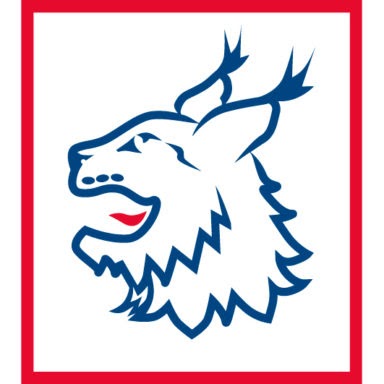 Hä, hä, Häme. Hiljaa hiipii Ilves!Miettii, miettii,päättää, hyppää,voittaa, HÄME!Suomen partiolaiset (SP) – Finlands scouter (FS)Suomen partiolaiset kuuluvat maailmanjärjestöihin WOSM ja WAGGGS.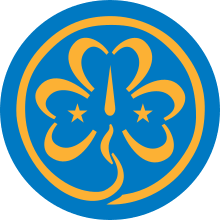 Partiotyttöjen Maailmanliitto eli World Association of Girl Guides and Girl Scouts (WAGGGS) on partioliikkeen kansainvälinen maailmanjärjestö.Partioliikkeen Maailmanjärjestö eli World Organization of the Scout Movement (WOSM) on partioliikkeen suurin kansainvälinen maailmanjärjestö, joka on perustettu vuonna 1922. Siihen kuuluu 164 kansallisesta jäsenjärjestöä, joilla on yhteensä yli 40 miljoonaa jäsentä.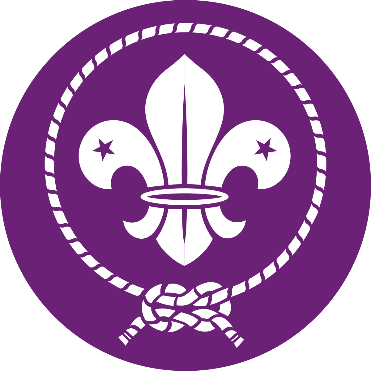 Suomen Partiolaiset vie WAGGGSin ja WOSMin tavoitteita eteenpäin ja huolehtii, että partiotoiminta Suomessa pysyy maailmanjärjestöjen periaatteiden mukaisena. Suomen Partiolaisten jäsenet kuuluvat molempiin maailmanjärjestöihin.Katso lisätietoja: WAGGGS ja WOSMPARTIOLIPPUKUNTA Tähän voitte lisätä perustiedot lippukunnastanne. Esimerkiksi nimi, jäsenmäärä, seka-, tyttö- vai poikalippukunta ja kokoontumispaikat.Lippukunnan lyhyt historiaKertokaa lyhyesti lippukuntanne historiasta. Esimerkiksi: Koska perustettu? Milloin siirtynyt rekisteröidyksi yhdistykseksi? Suurimmat historia käännekohdat.Lippukunnan toimintaTähän voitte kirjoittaa lippukunnan toiminnasta. Esimerkiksi keskeisten toimijoiden yhteystiedot (johtokolmikko yms.), Ikäkaudet ja ikäkausivastaavien yhteystiedot. Ryhmät ja viikkotoiminta.Retket, leirit ja kilpailutTässä voitte kerto lippukuntanne perinteisistä vuosittain järjestettävistä retkistä, leireistä ja tapahtumista. Myös kilpailut on hyvä mainita, vaikka niistä suurin osa on piirin tai Suomen Partiolaisten järjestämiä.Omien retki-/leiripaikkojen esittelyJos lippukunnallanne on omia retkipaikkoja, voi tähän kertoa niistä ja niihin liittyvistä käytännöistä. Vaihtoehtoisesti voitte kertoa lippukunnan yleisesti käyttämiä retkipaikkoja, niiden tietoja ja varauskäytäntöjä.Turva-aikuiset ja turvallisesti yhdessäSuomen partiolaisilla on Turvallisesti yhdessä- ohjeistus, joka jokaisen partiossa toimivan yli 15-vuotiaan on hyvä tuntea. Turvallisesti yhdessä- kurssi käydään moodle-kurssina. Lisätietoa ja kurssi löytyvät osoitteesta: https://www.partio.fi/lippukunnille/lippukunnan-johtaminen/toiminnan-turvallisuus/turvallisesti-yhdessa/Turvallisesti yhdessä-asioista saat lisätietoa lippukunnan turva-aikuiselta (Lisää tähän turva-aikuisen yhteystiedot).TilastointiTähän voit lisätä lippukuntanne tilastointiin liittyviä tietoja ja ohjeita. Esimerkiksi vuositilastointi ja taustayhteisölle esim. seurakunnalle tilastointi.Raha-asiatTässä voitte kertoa lippukunnan taloudesta. Esimerkiksi: Miten toimin, jos pitää hankkia jotain? Lippukunnan kulukorvauskäytännöt. Taloudenhoitajan yhteystiedot.Varastot ja kalustoLisätkää tähän tietoja lippukuntanne varastosta ja kalustosta. Esimerkiksi: Missä kalusto sijaitsee? Miten kalustoa saa käyttöön? Mahdollisia huolto-ohjeita sekä kalustonhoitajan yhteystiedot.TiedotusSuomen partiolaiset toimittavat Partio-lehteä ja Hämeen partiopiiri piirilehti Täplää. Lisäksi edellä mainitut viestivät sähköpostitse ajankohtaisista asioista.Lisää tähän tiedot lippukuntasi viestinnästä. Esimerkiksi lippukuntalehti, jäsentiedote, sosiaalisen median kanavat, johtajiston viestintä ja viestintävastaavan/ -tiimin yhteystiedot.PukeutumisohjeetPartiossa yhteenkuuluvuus näkyy yhtenäisenä pukeutumisena. Vähimmillään partioasuun kuuluu pelkkä huivi ja se riittää varsinkin partioharrastuksen alkutaipaleella. Myöhemmin voi hankkia muutakin asuun kuuluvaa eli partiopaita, partiovyö, pillinaru ja päähine. Nykyisin suomalaista partioasua käytetään erityisen juhlavissa partiotilaisuuksissa sekä lippukunnan tavoista riippuen, partiokokouksissa.Partioasu ja -merkit vaihtelevat ikäkauden mukaan, mutta osa merkeistä on kaikille samoja iästä riippumatta. Merkkien avulla annetaan tunnustusta saavutetusta tavoitteesta ja kannustetaan eteenpäin. Merkit kiinnitetään partiopaitaan ja jokaisella merkillä on tietty paikka paidassa.Käy tutustumassa Suomen Partiolaisten puku- ja merkkiohjeeseen https://www.partio.fi/partiolaiselle/apua-ja-ohjeita/partioasu-ja-merkit/Tähän voit lisätä oman lippukunnan pukeutumisohjeet.Huivien ja merkkien hankintaTähän voit lisätä lippukuntanne ohjeistuksen huivien, merkkien yms. hankinnasta.AsiointipalveluPartion Asiointipalvelu huoltajille suunnattu palvelu, joka löytyy osoitteesta asiointi.partio.fi. Asiointipalvelu on kätevä työkalu moneen tarkoitukseen. Ensimmäisenä Asiointipalvelua tarvitsee, kun tekee jäsenilmoituksen omaan lippukuntaan. Myös kaikki tapahtumailmoittautumiset tehdään Asiointipalvelun kautta. Siellä pystyy tarvittaessa muokkaamaan sekä omia että huollettavansa tietoja.Asiointipalvelusta löydät tapahtumien lisäksi ajankohtaista tietoa, lippukunnan tärkeät yhteystiedot, laskut sekä jäsenkortin. Asiointipalvelun kautta pääset kirjautumaan myös Kuksaan, mikäli tarve niin vaatii.KuksaKuksa on partion sähköinen jäsenrekisteri, josta löytyy kaikki samat tiedot kuin Asiointipalvelusta. Kuksa on suunnattu ryhmänjohtajille, jotka pestissään pystyvät hallinnoimaan omaa ryhmäänsä sekä siihen liittyviä toimintoja.  Lippukunta, piiri ja Suomen Partiolaiset lähettävät sähköpostitiedotteita Kuksan kautta.Lippukunnassa on jäsenrekisterihoitaja, joka hallinnoi, muokkaa ja päivittää rekisteriä.JäsenmaksuPartion vuosittaisen jäsenmaksun kerää Suomen Partiolaiset ry:n. Sen suuruus on noin 60 euroa vuodessa. Jäsenmaksu maksetaan suoraan Suomen Partiolaisille sieltä lähetettävän laskun mukaisesti. Jäsenmaksun suuruus vaihtelee sen mukaan, kuuluuko partiolainen I-, II-vai III-jäsenmaksuryhmään:I-jäsenmaksun maksaa perheen ensimmäinen partiotoimintaan osallistuva jäsen ja kaikki yli 17-vuotiaat partiolaiset.II-jäsenmaksun maksavat saman perheen muut alle 17-vuotiaat partiolaiset.III-jäsenmaksun maksavat perhepartion 4-6 -vuotiaat pikkupartiolaisetJäsenmaksu sisältää aina partiovakuutuksen, joka on toissijainen (eli jos on olemassa joku muu vakuutus, on partiovakuutus siihen nähden vasta toissijainen). Vakuutus on voimassa kaikissa partiotapahtumissa, kuten viikoittaisissa kokouksissa, leireillä ja retkillä. Leireille ja retkille lähtevillä lapsilla täytyy aina olla jäsenmaksu maksettuna. Myös johtajalla tulee olla jäsenmaksu maksettuna. Lisää jäsenmaksusta:https://www.partio.fi/jasenpalvelut/jasenmaksutIKÄKAUSIRYHMÄT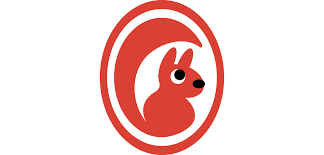 PerhepartioPerhepartio on tarkoitettu alle kouluikäisille lapsille ja heidän perheilleen. Tarkoituksena on tutustuttaa perheet partioharrastukseen ja antaa lapsiperheille mukavia kokemuksia esimerkiksi luonnossa toimimiseen. Ennen kaikkea perhepartiotoiminta mahdollistaa vanhemmille ja lapsille yhteisen harrastuksen. Perhepartio kokoontuu kerran kuussa, mutta tässä voi olla lippukuntakohtaisia eroja. Vetäjänä voi toimia esimerkiksi partiolainen, jolla itselläänkin on alle kouluikäisiä lapsia tai myös aikuinen ilman aiempaa kokemusta partiosta. Ohjausvastuuta voi vaihdella aikuisten kesken. Perhepartio antaa hyvät eväät lapselle jatkaa partioharrastusta eteenpäin.Sudenpennut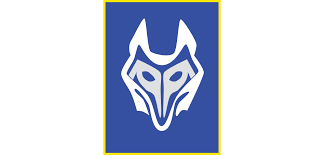 Sudenpennut ovat 7–9-vuotiaita partiolaisia, joiden ryhmää kutsutaan laumaksi. Sudenpentulaumaa johtaa yksi tai useampi akela, joka on tehtävään koulutettu aikuinen. Sudenpennut kokoontuvat viikoittain erilaisten aiheiden parissa leikkejä ja tarinoita unohtamatta. Sudenpentuohjelmassa tehdään monipuolisia aktiviteetteja koloilloissa sisällä ja ulkona sekä retkillä, leireillä ja eri partiotapahtumissa.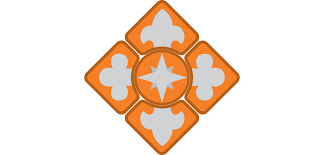 SeikkailijatSeikkailijat ovat 10–12-vuotiaita partiolaisia. Seikkailija kokoontuvat viikoittain 10-15 hengen joukkueessa, joka jakaantuu pienemmiksi noin 4-5 hengen vartioiksi. Joukkuetta johtaa yksi tai useampi sampo, joka on aikuinen partiolainen, mutta hänen johtajaparinaan voi toimia myös samoajaikäinen nuori. Seikkailijaohjelma sisältää perinteisiä partio- ja retkeilytaitojen opettelua, mutta seikkailijoiden kanssa voi jo tehdä haastavampia asioita kuin sudenpentujen kanssa. Valinnaisilla tehtävillä ja taitomerkeillä saa mielekästä tekemistä koloiltoihin, retkille ja leireille.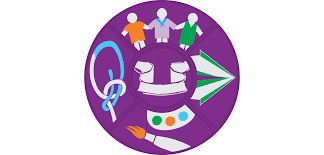 TarpojatTarpojat ovat 12–15-vuotiaita partiolaisia. Tarpojat toimivat viikoittain kokoontuvissa vartioissa ja vartiota johtaa samoajaikäinen partiolainen, jonka tukena toimii aikuinen luotsi. Tarpojaohjelma on hyvin monipuolinen ja siihen kuuluu pakollisten aktiviteettien lisäksi paljon valinnaisia aktiviteetteja. Valinnaisuus antaa paremman mahdollisuuden soveltaa ohjelmaa vartion mielenkiinnon ja osaamisen mukaan.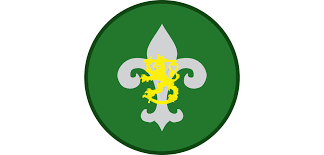 SamoajatSamoajat ovat 15–17-vuotiaita partiolaisia. Samoajat kokoontuvat viikoittain, mutta samoajaryhmän vartionjohtajana toimii vuorollaan joku ryhmän samoajista. Heidän tukenaan on aikuinen luotsi, joka auttaa ja kannustaa vartiota hyvän samoajaohjelman luomisessa. Samoajaohjelma koostuu erimittaisista ja monipuolisista aktiviteeteista ja näiden myötä samoaja oppii haastamaan itseään vaativampiin taitoihin. Vastuun ottaminen lisääntyy ja olennaisena osana samoajaohjelmaa on ryhmänohjaajakoulutus ja johtamisharjoittelu.Vaeltajat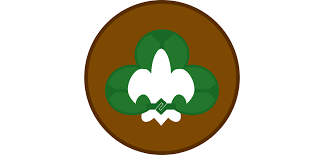 Vaeltajat ovat 18–22-vuotiaita nuoria aikuisia. Vaeltajavartiossa on 3–5 vaeltajaa, jotka kokoontuvat kerran tai kaksi kuussa. Vaeltajavartion johtajana toimii samaan ikäkauteen kuuluva vaeltaja. Ikäkauden aikuinen eli luotsi ohjaa vaeltajan henkilökohtaisen kehityssuunnitelman eli vaelluskartan tekemistä ja toteutumista. Vaeltajaohjelma on siis jokaiselle vaeltajalle yksilöllinen.AikuispartioAikuispartiotoiminnan idea on lähtenyt toiveesta saada aikuisille omaa partiotoimintaa ilman isompaa vastuuta ja sitoutumispaineita. Aikuispartio ei ole Suomen Partiolaisten virallinen toimintamuoto eli aikuispartiolla ei ole virallista omaa ohjelmaansa, sillä partion kohderyhmällä (7–22-vuotiailla) on kasvatustavoitteet, joita aikuisille ei enää tarvita. Aikuispartio on tarkoitettu kaikille täysi-ikäisille partiotoiminnassa jo oleville tai partiotoiminnasta kiinnostuneille aikuisille. Aikuispartio tarjoaa elämyksellistä toimintaa samanhenkisten ihmisten kanssa ilman sitoutumispaineita. Aikuispartioryhmä voi kokoontua esimerkiksi kerran kuussa ja vetovastuu partiokerrasta voi vaihtua aikuisten kesken. Aikuispartiotoiminta räätälöidään jäsenten omien mieltymysten, ideoiden ja resurssien kesken.ERILAISET PESTIT LIPPUKUNNASSALippukunnassa ja erilaisissa projekteissa on erilaisia pestejä. Pestin alussa käydään pestikeskustelu, jossa sovitaan pestin kesto ja sisältö. Samalla keskustellaan motivaatiostasi, sekä siitä kaikesta, mitä toivoisit oppivasi pestin kautta. Partiossa palkka on hyvien eväiden lisäksi kaikenlaisen uuden oppiminen. Pestikeskustelun jälkeen saat perehdytyksen pestissä tarvittaviin käytäntöihin, ja saat aina kysyä lisää häneltä, joka on sinut pestannut.Lippukunnassa on paljon erilaisia pestejä, joista löytyy monenlaista hommaa. Löydätkö sinä itsellesi sopivan? Pesteihin järjestetään paljon erilaisia koulutuksia, joista erillisessä kappaleessa tarkemmin.Pestit lippukunnassaLIPPUKUNNANJOHTAJALippukunnanjohtaja on yhdistyksen puheenjohtaja. Hän on vastuussa lippukunnan toiminnasta ja sen johtamisesta. Hänen tehtävänä on johtaa lippukunnan toimintaa lippukunnan hallituksen ja kokousten päätösten sekä sääntöjen ja partiotoiminnasta annettujen yleisten määräysten ja ohjeiden mukaisesti. Lippukunnan vuosikokous valitsee lippukunnanjohtajan. Lippukunnanjohtajan on oltava vähintään 18-vuotias ja partiojohtajaperuskurssin käynyt lippukunnan jäsen. Linkissä lisätietoa pestistä LIPPUKUNNANJOHTAJAN PESTIKUVAUSPESTIJOHTAJAPestijohtaja huolehtii siitä, että partiossa on hyvä tehdä vapaaehtoistyötä.  Pestijohtaja huolehtii lippukunnan vapaaehtoisten eli aikuisten ja kaikkien lippukuntapesteissä toimivien samoaja- ja vaeltajaikäisten motivaatiosta, kouluttautumisesta sekä pestijärjestelmän käytöstä. Pestijohtaja toimii yhdessä lippukunnanjohtajan ja ohjelmajohtajan kanssa. Pestijohtajan olisi hyvä olla lippukunnan hallituksen jäsen. Pestijohtajan on oltava vähintään 18-vuotias ja partiojohtajaperuskurssin käynyt lippukunnan jäsen.  Linkissä lisätietoa pestistäPESTIJOHTAJAN PESTIKUVAUSOHJELMAJOHTAJAOhjelmajohtaja johtaa lippukunnan kasvatustoiminnan toteuttamista kaikissa ikäkausissa mahdollisimman laajasti. Apunaan ohjelmajohtajalla on lippukunnan ikäkausivastaavat ja luotsit. Ohjelmajohtaja huolehtii siitä, että lippukunnan päätöksenteossa huomioidaan ikäkaudet ja kasvatustavoitteet. Ohjelmajohtaja toimii yhdessä lippukunnanjohtajan ja ohjelmajohtajan kanssa. Ohjelmajohtajan olisi hyvä olla lippukunnan hallituksen jäsen. Ohjelmajohtajan on oltava vähintään 18-vuotias ja partiojohtajaperuskurssin käynyt lippukunnan jäsen.  Linkissä lisätietoa pestistäOHJELMAJOHTAJAN PESTIKUVAUSSIHTEERISihteerin keskeinen tehtävä on lippukunnan dokumentoinnista huolehtiminen. Kyse ei kuitenkaan ole vain pöytäkirjojen kirjoittamisesta ja arkistoinnista vaan lippukunnanjohtajan hallinnollisena oikeana kätenä toimimisesta. Sihteeri huolehtii yhdistyksen ja hallituksen kokousten esityslistoista ja pöytäkirjoista. Yhdistyksen kokousten asialistat ovat yleensä hyvin samankaltaisia vuodesta toiseen, koska käsitellään samat sääntömääräiset asiat. Hallituksen kokousten asialistat vaihtelevat vuodenajan ja toiminnan mukaan, mutta yleensä niissä on jokaisessa kokouksessa toistuvat perusasiat. Sihteerillä voi olla rooli myös lippukunnan viestinnästä vastaavana. Kannattaa kuitenkin huolehtia, että sihteerin pesti ei kasva liian isoksi!Lisää yksityiskohtia: Sihteerin sivuTALOUDENHOITAJATaloudenhoitaja vastaa yhdistyksen maksuliikenteestä ja kirjanpidosta sekä hoitaa omaisuuteen liittyviä asioita. Taloudenhoitajan pestiin kuuluu lippukunnan kirjanpidolliset toimet; mm. laskujen ja tilitysten maksaminen, maksuliikenteen ja rahatilanteen seuraaminen sekä mahdollisesti tilinpäätöksen tekeminen. Taloudenhoitaja tekee tiivistä yhteistyötä hallituksen kanssa.JÄSENREKISTERINHOITAJALippukunnan jäsenrekisterinhoitaja ylläpitää ja päivittää jäsentietoja Kuksaan. Hän pitää kuksassa kaikki lippukunnan pestit ajan tasalla ja hyväksyy uusia jäseniä lippukuntaan. Hän myös muokkaa sekä päättää tarvittaessa lippukunnan jäsenyyksiä. Jäsenrekisterinhoitaja  toimii lippukunnan tukihenkilönä kaikissa Kuksaan liittyvissä asioissa sekä kouluttaa ja opastaa lippukunnan jäseniä sekä jäsenten vanhempia Kuksan käyttöön.VIESTINTÄVASTAAVATämän pestin sisältö voi vaihdella paljon lippukuntien välillä tai pesti voi olla sisällytetty jonkin toisen pestin sisään. Välttämättä joka lippukunnassa ei ole edes yhtä tiettyä viestintävastaavaa. Pestiin voi liittyä mm. lippukunnan nettisivujen ja sosiaalisten kanavien (Facebook, Instagram yms.) päivitystä, jäsentiedotteiden laatimista yhdessä johtajiston tai hallituksen kanssa.KALUSTOVASTAAVANimensä mukaisesti kalustovastaava vastaa lippukunnan varusteista. Kalustovastaavan tehtävänkuva voi vaihdella lippukunnissa, mutta yleensä kalustovastaava huolehtii, että varusteet ovat kunnossa ja ne ovat oikeilla paikoillaan varastossa. Hän myös huolehtii lainauksesta ja siitä, että tavarat tulevat riittävän hyvässä kunnossa takaisin. Tarpeen mukaan kalustoa huolletaan ja kunnostetaan, vanhaa ja rikkoutunutta tavaraa poistetaan ja uutta hankitaan tilalle.IKÄKAUSIVASTAAVATTARPOJALUOTSITarpojaluotsin rooli on tavallaan kaksijakoinen, koska tarpojavartiota johtaa samoajaikäinen vartionjohtaja. Tarpojaluotsin tehtävänä on tarpojavartion luotsaamisen lisäksi ohjata ja tukea samoajaikäkäistä (15–17-vuotiasta) nuorta johtajaa tehtävässään. Samoajaikäisten vartionjohtajien kanssa muodostat työparin, jonka toisena osapuolena sinun tehtäväsi on kannustaa ja innostaa vartionjohtajaa antaen kuitenkin hänelle ja vartiolle tilaa. Tarpojaluotsina saat olla reilusti aikuinen. Sinuun tarpojat ja vartionjohtajat saavat tukeutua, ja sinä saat tukea heitä. On aikoja, jolloin saat tarttua puikkoihin, jos sille on tarvetta. Toisaalta on myös aikoja, kun saat siirtyä sivuun ja antaa vartion touhuta keskenään.TARPOJALUOTSIN PESTIKORTTISAMOAJALUOTSISamoajaluotsi toimii 15–17-vuotiaiden samoajien tukena. Luotsi ei toimi varsinaisesti johtajana samoajille, mutta hän mielekkään ja ns. normaalista poikkeavan tekemisen. Luotsi suunnittelee muiden samoajajohtajien kanssa ohjelmaa kaikkien samoajien tehtäväksi. Samoajaluotsi huolehtii ROKin(ryhmän ohjaaja kurssin) järjestämisestä ja pitää yhteyttä vartion jäsenten kotijoukkoihin. Samoajaluotsi myös rohkaisee nuoria piirin, SP:n ja kansainvälisiin tapahtumiin.SAMOAJALUOTSIN PESTIKORTTIVAELTAJALUOTSIVaeltaja on 18–22-vuotias nuori. Luotsin tehtävänä on auttaa vaeltajaa suunnittelemaan ja toteuttamaan jokaisen vaeltajan omasta ohjelmasta muodostettavaa vaelluskarttaa. Karttaa tehdään yhdessä viideksi vuodeksi nousujohteisesti. Luotsilla voi samaan aikaan olla useampia luotsattavia, mutta tuen on silti tarkoitus olla henkilökohtaista. Luotsi ei siis ole vartionjohtaja. Luotsi huolehtii, että vaeltaja saa parhaan hyödyn irti vaeltajaohjelmasta ja tarvitsemaansa tukea lippukunnassa. Luotsi tekee yhteistyötä ohjelma- ja pestijohtajan kanssa.VAELTAJALUOTSIN PESTIKORTTISAMPOSampo on seikkailijajoukkueen viikkotoimintaa suunnitteleva ja johtava vähintään 22-vuotias johtaja. Seikkailijat ovat 10–12-vuotiaita partiolaisia, jotka kokoontuvat joukkueissa. Joukkueet jakaantuvat tarvittaessa pienempiin vartioihin. Sampoja voi olla useampia.Olisi suositeltavaa, että jokaisella joukkueella on vähintään 2 johtajaa. Olisi suositeltavaa, että sampo johtaisi ryhmää koko 2–3 vuotta kestävän seikkailijaohjelman ajan.PESTIKUVAUS: SAMPOAKELAAkela johtaa sudenpentulaumaa. Sudenpennut ovat 7–9-vuotiaita partiouran alussa olevia touhuajia. Akelan olisi hyvä olla vähintään 22-vuotias. Johtajia olisi hyvä olla useampia ja joukossa on usein konkarin kanssa partionjohtajaksi perehtyviä vanhempia ja nuoria samoajia tai vaeltajia. Monet vanhemmat ovat lastensa myötä päässeet mukaan partion toimintaan juuri aloittamalla johtajana sudenpentulaumassa.PESTIKUVAUS: AKELAHÄMEEN PARTIOPIIRIN PESTITHämeen partiopiirissä on monenlaisia pestejä. On hallitustehtäviin kuuluvia, kuten piirinjohtaja, piirin varajohtaja ja hallituksen jäseniä. Voit tutustua lisää oheisesta linkistä:https://hp.partio.fi/nyt/vaalit/pestikuvaukset/Lippukuntien tuesta etupäässä vastaa lippukuntatuen ryhmä, jonka tavoitteena on auttaa lippukuntia järjestämään laadukasta ja tavoitteellista toimintaa kaikille ikäkausille. Lippukuntatuen avulla koko johtajisto saa tukea toimintaansa. Ensisijaisesti lippukunnanjohtajan, ohjelmajohtajan sekä pestijohtajan kautta. Linkkinä lippukunnan ja piirin välillä toimivat valmentajat. Valmentajien tehtävänä on pitää yhteyttä oman alueensa lippukuntiin ja niissä olevaan johtokolmikkooon. Valmentajia on lippukuntavalmentaja. ohjelmavalmentaja sekä pestausvalmentaja. Lisäksi lippukuntien tukena toimivat: lippukuntajaosto, moninaisuusjaosto ja Loisto-jaosto. Lisää tietoa linkistä https://hp.partio.fi/lippukunnalle/lippukuntatuki/Lippukuntavalmentajan pestikuvaus https://www.partio.fi/wp-content/uploads/2019/03/Valmentajan-pestikuvaus_lpkvalmentaja.pdfOhjelmavalmentajan pestikuvaushttps://www.partio.fi/wp-content/uploads/2019/02/Valmentajan-pestikuvaus-2_ohjelmavalmentaja.pdfPestausvalmentajan pestikuvaushttps://www.partio.fi/wp-content/uploads/2019/02/Valmentajan-pestikuvaus-3_pestausvalmentaja.pdfSUOMEN PARTIOLAISTEN PESTITPartion toiminnan mahdollistavat eri pesteissä toimivat vapaaehtoiset. Keskusjärjestöllä on tarjolla erilaisia pestejä, joiden avulla partiotoiminnan jatkuminen ja kehittyminen mahdollistetaan. Tutustu pestihakuun oheisesta linkistä. https://www.partio.fi/pestihaku/KOULUTUKSETPartiossa on koulutusjärjestelmä, jonka tarkoituksena on tarjota laadukasta koulutusta mm. omassa pestissä toimimiseen. Koulutusta on tarjolla niin eri piireillä, kuin keskusjärjestöllä. Tavoitteena on, että mahdollisimman moni olisi käynyt pestin mukaisen koulutuksen. Useat lippukunnat tukevat koulutuksiin osallistumista maksamalla koulutusmaksun. Koulutuksia on monenlaisia ja eri pituisia. Kysele vain rohkeasti eri koulutusmahdollisuuksista lippukuntasi pestijohtajalta. Hämeen partiopiirin tapahtumakalenterista pääset tutustumaan eri koulutuksiin ja tapahtumiin. https://hp.partio.fi/tapahtumakalenteri/PARTIOSANASTOAPartiossa on käytössä sanoja, jotka varmasti kuulostavat oudoilta, kunnes huomaat käyttäväsi niitä tavallisessa puheessa.(Tähän voi laittaa omassa lippukunnassa olevia sanaselityksiä)EVP: Ei-vielä-partiolainen, eli kaikki ne, jotka eivät vielä harrasta partiotaSudenpentu: 7–10-vuotias partiolainen.Akela: 7–10-vuotiaiden ryhmän (lauman) johtaja, yleensä vähintään 18-vuotias.Lauma: 7–10-vuotiaiden sudenpentujen ryhmäSeikkailija: 10–12-vuotias partiolainen.Sampo: 10–12-vuotiaiden ryhmän johtaja, yleensä yli 18-vuotias.Joukkue: 10–12-vuotiaiden seikkalijaryhmä.Tarpoja: 12–15-vuotias partiolainen.Tarpojaluotsi: Ikäkauden aikuinen, joka tukee ryhmän toimintaa, yleensä yli 18-vuotias.Samoaja: 15–17-vuotias partiolainen.Samoajaluotsi: Ikäkauden aikuinen, joka tukee ryhmän toimintaa, yleensä yli 18-vuotias.Vaeltaja: 18–22-vuotias partiolainen.Vaeltajaluotsi: Ikäkauden aikuinen, joka tukee ryhmän toimintaa, yleensä yli 22-vuotias.Kolo: Tila, jossa partiolaiset viikoittain kokoontuvat.Lippukunta: Partiolippukunta on partiotoiminnan perusyksikkö. Lippukunnat ovat usein itsenäisiä yhdistyksiä, useimmat rekisteröityjä.Partiopiiri: Lippukunnat ympäri Suomen jakaantuvat maantieteellisen sijaintinsa perusteella partiopiireihin.Partioasu: Virallista partioasua käytetään mm. paraateissa ja muissa juhlallisissa tapahtumissa.Partiohuivi: Partiolaisen paras tunnusmerkki. Jokaisella lippukunnalla on omanlainen huivinsa.Sisupartiolainen: Partiolainen, joka tarvitsee erityistä tukea vamman tai pitkäaikaissairauden tai muun ominaisuuden takia.Meripartio: Meripartiolippukunnissa on muun partio-ohjelman lisäksi meripartio-ohjelmaa eli mm. perehtyvät veneilyyn ja vesillä liikkumiseen.Venekunnanjohtaja: Meripartiolaisten vartionjohtaja.